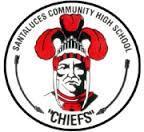  “43rd” Palm Beach Christmas Wrestling Classic”Location:  Santaluces Community High School6880 Lawrence RdLantana, FL 33462Date:  Friday December 9th - Saturday 10th 2022Entry fee is  $400.00 per varsity teamEntry deadline November, 1st  2022Late fee of $50.00 (so $450) after November 1st, 2022Rosters Due: 12/8/22 @ 8:00pm w/all seeding info including Head 2 Head Girls` Division Entry Fee: $20 per girl. If possible please pay in advance. If not you must pay for your girls at the tournament. You will be given a receipt to get reimbursed by your school. Girls awards will be top 2 or 3 per weight class (group)Friday Weigh-ins: @ 3:00 PM (Scales open @ 2:30 PM)Wrestling starts by 5:00 PM- Santaluces GYMSaturday Weigh-ins@ 8:00AM (Scales open @ 7:30 AM)Wrestling Starts by 10:00 AM- Santaluces GYM Format: - IBT Tournament – Double EliminationTeam Awards to the top three teams - Trophies for Individual Wrestlers placing in the top 2 - Medals for Individual Wrestlers placing 3rd and 4th - Most Outstanding 1st Palm Beach Gardens - 2nd Cooper City - 3rd William T. DwyerConfirmed Teams:Atlantic, Boca Raton, Clewiston, Cooper City, Forest Hill, John I Leonard, Jupiter, Jupiter Christian, Palm Beach Central, Palm Beach Gardens, Royal Palm Beach, Santaluces, Spanish River, Suncoast, William T. Dwyer, Coral Springs, Monarch, Belen Jesuit, American Heritage, Benjamin, Seminole Ridge.Also Invited:Lake Gibson, Freedom, Miami Jackson, Hagerty, Fleming Island, Treasure Coast, Southwest Miami, Springstead, Wellington, Key West, Jensen Beach, Vero Beach, Centennial, North Miami, Coral Reef, Mater Lakes, LaBell.For more info please contact: Sam Agresti (561) 714-6694Matthew Perlongo (561) 702-8315 or Matthew.perlongo@palmbeachschools.orgCoach Raz: (561) 379-7178 razjupiter1@gmail.com